Документ предоставлен КонсультантПлюс
ГУБЕРНАТОР ХАНТЫ-МАНСИЙСКОГО АВТОНОМНОГО ОКРУГА - ЮГРЫПОСТАНОВЛЕНИЕот 30 декабря 2015 г. N 172ОБ АППАРАТЕ ГУБЕРНАТОРА, ПРАВИТЕЛЬСТВА ХАНТЫ-МАНСИЙСКОГОАВТОНОМНОГО ОКРУГА - ЮГРЫВ соответствии с Уставом (Основным законом) Ханты-Мансийского автономного округа - Югры, Законом Ханты-Мансийского автономного округа - Югры от 19 ноября 2001 года N 75-оз "О Губернаторе Ханты-Мансийского автономного округа - Югры", постановлениями Губернатора Ханты-Мансийского автономного округа - Югры от 13 апреля 2010 года N 67 "О структуре исполнительных органов Ханты-Мансийского автономного округа - Югры", от 2 июня 2022 года N 64 "О системе исполнительных органов Ханты-Мансийского автономного округа - Югры" постановляю:(преамбула в ред. постановления Губернатора ХМАО - Югры от 20.06.2022 N 72)1. Утвердить Положение об Аппарате Губернатора, Правительства Ханты-Мансийского автономного округа - Югры (приложение 1), его структуру (приложение 2), предельную штатную численность в количестве 231 штатной единицы (из них 216 должностей государственной гражданской службы, 15 должностей, не отнесенных к должностям государственной гражданской службы), образцы печатей, бланков и штампов (приложение 3).(в ред. постановлений Губернатора ХМАО - Югры от 29.01.2023 N 10, от 10.02.2023 N 16, от 24.03.2023 N 39, от 05.05.2023 N 61)2. Признать утратившими силу:2.1. Постановления Губернатора Ханты-Мансийского автономного округа - Югры:от 17 мая 2010 года N 87 "Об Аппарате Губернатора Ханты-Мансийского автономного округа - Югры";от 27 июля 2010 года N 139 "О внесении изменений в постановление Губернатора Ханты-Мансийского автономного округа - Югры от 17.05.2010 N 87 "Об Аппарате Губернатора Ханты-Мансийского автономного округа - Югры";от 11 октября 2010 года N 189 "О внесении изменения в приложение 2 к постановлению Губернатора Ханты-Мансийского автономного округа - Югры от 17 мая 2010 года N 87 "Об Аппарате Губернатора Ханты-Мансийского автономного округа - Югры";от 1 апреля 2011 года N 42 "О внесении изменений в постановление Губернатора Ханты-Мансийского автономного округа - Югры от 17 мая 2010 года N 87 "Об Аппарате Губернатора Ханты-Мансийского автономного округа - Югры";от 1 июня 2011 года N 87 "О внесении изменений в постановление Губернатора Ханты-Мансийского автономного округа - Югры от 17 мая 2010 года N 87 "Об Аппарате Губернатора Ханты-Мансийского автономного округа - Югры";от 20 сентября 2011 года N 140 "О внесении изменения в приложение 1 к постановлению Губернатора Ханты-Мансийского автономного округа - Югры от 17 мая 2010 года N 87 "Об Аппарате Губернатора Ханты-Мансийского автономного округа - Югры";от 24 августа 2012 года N 126 "О внесении изменений в постановление Губернатора Ханты-Мансийского автономного округа - Югры от 17 мая 2010 года N 87 "Об Аппарате Губернатора Ханты-Мансийского автономного округа - Югры";от 27 августа 2012 года N 133 "О внесении изменений в приложение 1 к постановлению Губернатора Ханты-Мансийского автономного округа - Югры от 17 мая 2010 года N 87 "Об Аппарате Губернатора Ханты-Мансийского автономного округа - Югры";от 30 марта 2013 года N 41 "О внесении изменений в приложение 1 к постановлению Губернатора Ханты-Мансийского автономного округа - Югры от 17 мая 2010 года N 87 "Об Аппарате Губернатора Ханты-Мансийского автономного округа - Югры" и определении подразделения государственного органа, осуществляющего контроль за соответствием расходов лиц, замещающих государственные должности, и иных лиц их доходам".2.2. Распоряжения Губернатора Ханты-Мансийского автономного округа - Югры:от 17 мая 2010 года N 176-рг "Об утверждении предельной штатной численности Аппарата Губернатора Ханты-Мансийского автономного округа - Югры";от 10 мая 2011 года N 296-рг "О внесении изменения в пункт 1 распоряжения Губернатора Ханты-Мансийского автономного округа - Югры от 17 мая 2010 года N 176-рг "Об утверждении предельной штатной численности Аппарата Губернатора Ханты-Мансийского автономного округа - Югры";от 1 августа 2014 года N 463-рг "О внесении изменения в пункт 1 распоряжения Губернатора Ханты-Мансийского автономного округа - Югры от 17 мая 2010 года N 176-рг "Об утверждении предельной штатной численности Аппарата Губернатора Ханты-Мансийского автономного округа - Югры".2.3. Пункт 2 постановления Губернатора Ханты-Мансийского автономного округа - Югры от 24 июня 2010 года N 108 "О внесении изменений в постановления Губернатора автономного округа от 14 апреля 2010 года N 70, от 17 мая 2010 года N 87".2.4. Пункт 1 постановления Губернатора Ханты-Мансийского автономного округа - Югры от 13 апреля 2013 года N 48 "О внесении изменений в отдельные постановления Губернатора Ханты-Мансийского автономного округа - Югры".2.5. Пункт 1 постановления Губернатора Ханты-Мансийского автономного округа - Югры от 6 июня 2013 года N 75 "О внесении изменений в некоторые постановления Губернатора Ханты-Мансийского автономного округа - Югры".2.6. Пункт 5 постановления Губернатора Ханты-Мансийского автономного округа - Югры от 23 января 2014 года N 6 "Об образовании и реорганизации некоторых исполнительных органов государственной власти Ханты-Мансийского автономного округа - Югры, внесении изменений и признании утратившими силу некоторых постановлений Губернатора Ханты-Мансийского автономного округа - Югры".2.7. Пункт 1 постановления Губернатора Ханты-Мансийского автономного округа - Югры от 19 марта 2014 N 28 "О внесении изменений в некоторые постановления Губернатора Ханты-Мансийского автономного округа - Югры".2.8. Пункт 1 постановления Губернатора Ханты-Мансийского автономного округа - Югры от 6 июня 2014 года N 68 "О внесении изменений в некоторые постановления Губернатора Ханты-Мансийского автономного округа - Югры".2.9. Пункт 2 постановления Губернатора Ханты-Мансийского автономного округа - Югры от 1 августа 2014 года N 81 "О внесении изменений в некоторые постановления Губернатора Ханты-Мансийского автономного округа - Югры".2.10. Пункт 1 постановления Губернатора Ханты-Мансийского автономного округа - Югры от 9 сентября 2014 года N 102 "О внесении изменений в некоторые постановления Губернатора Ханты-Мансийского автономного округа - Югры".2.11. Пункт 2 постановления Губернатора Ханты-Мансийского автономного округа - Югры от 22 июня 2015 года N 62 "О назначении должностного лица, ответственного за решение организационных вопросов по исполнению поручений, данных по итогам приемов граждан, проведенных по поручению Президента Российской Федерации, и внесении изменений в некоторые постановления Губернатора Ханты-Мансийского автономного округа - Югры".2.12. Пункт 2 постановления Губернатора Ханты-Мансийского автономного округа - Югры от 3 ноября 2015 года N 138 "О внесении изменений в некоторые постановления Губернатора Ханты-Мансийского автономного округа - Югры".ГубернаторХанты-Мансийскогоавтономного округа - ЮгрыН.В.КОМАРОВАПриложение 1к постановлению ГубернатораХанты-Мансийскогоавтономного округа - Югрыот 30 декабря 2015 года N 172ПОЛОЖЕНИЕОБ АППАРАТЕ ГУБЕРНАТОРА, ПРАВИТЕЛЬСТВА ХАНТЫ-МАНСИЙСКОГОАВТОНОМНОГО ОКРУГА - ЮГРЫ (ДАЛЕЕ - ПОЛОЖЕНИЕ)Раздел I. ОБЩИЕ ПОЛОЖЕНИЯ1. Аппарат Губернатора, Правительства Ханты-Мансийского автономного округа - Югры (далее - Аппарат) является исполнительным органом Ханты-Мансийского автономного округа - Югры (далее - автономный округ), образованным для обеспечения деятельности Губернатора Ханты-Мансийского автономного округа - Югры (далее - Губернатор) и Правительства Ханты-Мансийского автономного округа - Югры (далее - Правительство), организации контроля выполнения исполнительными органами автономного округа принятых Губернатором, Правительством решений, осуществления функций по участию в реализации государственной политики и нормативному правовому регулированию, оказанию государственных услуг по выполнению Губернатором полномочий высшего должностного лица автономного округа и Правительством полномочий высшего исполнительного органа автономного округа.(п. 1 в ред. постановления Губернатора ХМАО - Югры от 29.01.2023 N 10)2. В своей работе Аппарат руководствуется Конституцией Российской Федерации, федеральными конституционными законами, федеральными законами, указами и распоряжениями Президента Российской Федерации, постановлениями, распоряжениями Правительства Российской Федерации, нормативными правовыми актами федеральных органов исполнительной власти, осуществляющих функции по выработке государственной политики и нормативно-правовому регулированию в сфере регистрации актов гражданского состояния, иных федеральных исполнительных органов государственной власти, Уставом (Основным законом) Ханты-Мансийского автономного округа - Югры, законами автономного округа, постановлениями Думы автономного округа, постановлениями, распоряжениями Губернатора автономного округа, постановлениями, распоряжениями Правительства автономного округа, а также настоящим Положением.3. Аппарат работает под руководством Губернатора и возглавляется руководителем Аппарата Губернатора, Правительства - заместителем Губернатора автономного округа (далее - руководитель Аппарата).(в ред. постановления Губернатора ХМАО - Югры от 29.01.2023 N 10)4. Аппарат осуществляет свою деятельность как самостоятельно, так и во взаимодействии с федеральными органами исполнительной власти, органами государственной власти автономного округа и иными государственными органами автономного округа (далее - органы государственной власти автономного округа), органами государственной власти иных субъектов Российской Федерации, органами местного самоуправления муниципальных образований автономного округа (далее также - органы местного самоуправления), общественными объединениями и иными организациями.(в ред. постановлений Губернатора ХМАО - Югры от 20.06.2022 N 72, от 29.01.2023 N 10)5. Утратил силу с 29 января 2023 года. - Постановление Губернатора ХМАО - Югры от 29.01.2023 N 10.6. Аппарат обладает правами юридического лица, является главным распорядителем средств бюджета автономного округа, предусмотренных на содержание Аппарата и реализацию возложенных на него функций, имеет обособленное имущество в оперативном управлении, бюджетную смету и лицевые счета, открываемые в соответствии с бюджетным законодательством Российской Федерации, печать с изображением герба автономного округа и со своим наименованием.(в ред. постановления Губернатора ХМАО - Югры от 29.01.2023 N 10)Иные печати, штампы и бланки, используемые в деятельности Аппарата, утверждаются правовыми актами Аппарата.Раздел II. ПОЛНОМОЧИЯ АППАРАТА7. Аппарат осуществляет следующие полномочия в установленной сфере деятельности:7.1. Вносит Губернатору и в Правительство проекты законов, иных нормативных правовых актов автономного округа и другие документы, по которым требуется решение Губернатора, Правительства, по вопросам, относящимся к сфере деятельности Аппарата.(в ред. постановления Губернатора ХМАО - Югры от 08.04.2021 N 45)7.2. Принимает нормативные правовые акты в форме приказов, за исключением вопросов, правовое регулирование которых в соответствии с Конституцией Российской Федерации, федеральными законами, иными нормативными правовыми актами Президента Российской Федерации и Правительства Российской Федерации, Уставом (Основным законом) Ханты-Мансийского автономного округа - Югры, законами автономного округа, актами Губернатора и Правительства осуществляется исключительно законами автономного округа, нормативными правовыми актами Губернатора и Правительства, в том числе об утверждении административных регламентов по исполнению государственных функций и предоставлению государственных услуг.Аппарат принимает иные акты ненормативного характера.7.3. Осуществляет правовое обеспечение деятельности Губернатора и Правительства.7.4. Осуществляет правовую, юридико-техническую, лингвостилистическую экспертизу проектов законов автономного округа и изменений к ним, проектов правовых актов Губернатора, Правительства, исполнительных органов автономного округа, Аппарата; антикоррупционную экспертизу проектов нормативных правовых актов, нормативных правовых актов автономного округа.(в ред. постановления Губернатора ХМАО - Югры от 20.06.2022 N 72)7.5. Осуществляет подготовку заключений (отзывов) на законопроекты, иные проекты нормативных правовых актов.7.6. Организует подготовку законопроектов для внесения их Губернатором, Правительством в Думу автономного округа в порядке законодательной инициативы.7.7. Осуществляет правовое сопровождение в Думе проектов законов автономного округа, внесенных Губернатором, Правительством, а также законов автономного округа, отклоненных Губернатором.7.8. Осуществляет подготовку предложений о подписании Губернатором законов автономного округа либо об их отклонении.7.9. Обеспечивает обнародование законов автономного округа и официальное опубликование нормативных правовых актов Губернатора, Правительства, хранение официальных текстов (оригиналов) законов автономного округа, постановлений, распоряжений Губернатора, Правительства.7.10. Осуществляет систематизированный учет издаваемых Губернатором, Правительством нормативных правовых актов автономного округа, ведет в установленном порядке их регистрацию.7.11. Осуществляет правовую экспертизу, регистрацию, учет и хранение договоров, соглашений, заключаемых Губернатором, Правительством.7.12. Осуществляет контроль соблюдения требований Регламента Правительства, Инструкции по делопроизводству в исполнительных органах автономного округа при внесении Губернатору, Правительству проектов законов автономного округа, постановлений и распоряжений Губернатора, постановлений и распоряжений Правительства и других документов, требующих рассмотрения Губернатором, Правительством.(в ред. постановлений Губернатора ХМАО - Югры от 20.06.2022 N 72, от 29.01.2023 N 10)7.13. Осуществляет государственную регистрацию нормативных правовых актов исполнительных органов автономного округа, ведет государственный реестр таких актов в порядке, установленном Правительством автономного округа.(в ред. постановления Губернатора ХМАО - Югры от 20.06.2022 N 72)7.14. Осуществляет мониторинг законодательства.7.15. Направляет исполнительным органам автономного округа обязательные для исполнения требования, связанные с необходимостью принятия, изменения или признания утратившими силу нормативных правовых актов автономного округа.(в ред. постановления Губернатора ХМАО - Югры от 20.06.2022 N 72)7.16. Осуществляет координацию нормотворческой деятельности исполнительных органов автономного округа по результатам мониторинга законодательства в порядке, установленном Губернатором.(в ред. постановлений Губернатора ХМАО - Югры от 15.04.2020 N 31, от 20.06.2022 N 72)7.17. Осуществляет мониторинг правоприменения.7.18. Обобщает практику применения федерального законодательства и законодательства автономного округа по вопросам деятельности Аппарата, а также вносит предложения по его совершенствованию.7.19. Организует и ведет региональный регистр муниципальных нормативных правовых актов в порядке, установленном законом автономного округа.7.20. Обеспечивает планирование, подготовку и организацию проведения заседаний Правительства.(в ред. постановления Губернатора ХМАО - Югры от 24.03.2023 N 39)7.21. Осуществляет контроль исполнения федеральных законов, указов, распоряжений Президента Российской Федерации, постановлений, распоряжений Правительства Российской Федерации, Устава (Основного закона) Ханты-Мансийского автономного округа - Югры, законов автономного округа, постановлений, распоряжений Губернатора, Правительства в порядке, установленном Аппаратом.7.22. Осуществляет контроль выполнения исполнительными органами автономного округа поручений и указаний Президента Российской Федерации, которые содержатся в указах, распоряжениях, директивах Президента Российской Федерации, а также оформляются в установленном порядке на бланках со словом "Поручение" или в виде резолюций, поручений полномочного представителя Президента Российской Федерации в Уральском федеральном округе, поручений, содержащихся в правовых актах Губернатора, Правительства, а также поручений и резолюций Губернатора, при необходимости разрабатывает и представляет Губернатору и его заместителям предложения о дополнительных мерах по обеспечению выполнения этих поручений.(в ред. постановления Губернатора ХМАО - Югры от 20.06.2022 N 72)7.23. Исполняет поручения и указания Президента Российской Федерации, в том числе принимает меры по организации контроля их исполнения в установленной сфере деятельности.7.24. Ведет учет рабочих графиков Губернатора, первых заместителей Губернатора, заместителей Губернатора.(в ред. постановления Губернатора ХМАО - Югры от 30.12.2016 N 167)7.25 - 7.27. Утратили силу с 29 января 2023 года. - Постановление Губернатора ХМАО - Югры от 29.01.2023 N 10.7.28. Обеспечивает взаимодействие Губернатора, Правительства с Президентом Российской Федерации, Правительством Российской Федерации, иными федеральными органами государственной власти.(в ред. постановления Губернатора ХМАО - Югры от 29.01.2023 N 10)7.29. Содействует в обеспечении согласованного функционирования и взаимодействия органов государственной власти автономного округа.7.30. Обеспечивает во взаимодействии с органами государственной власти автономного округа подготовку предложений в проекты ежегодных посланий, докладов и иных документов, представляемых Губернатором Думе автономного округа.7.31. Утратил силу. - Постановление Губернатора ХМАО - Югры от 23.09.2022 N 122.7.32. Обеспечивает представление по вопросам, входящим в компетенцию Аппарата, интересов Губернатора, Правительства в органах государственной власти, органах местного самоуправления, правоохранительных органах, неправительственных организациях.7.33. Организует (осуществляет) рассмотрение поступивших из судов Губернатору и в Правительство документов, подготавливает необходимые проекты ответов и поручений Губернатора, представляет в судах интересы Губернатора, Правительства.7.34. Обеспечивает кадровую работу в отношении Губернатора, лиц, замещающих государственные должности автономного округа, указанные в пунктах 1 - 4, 5.1, 23 - 24.1 статьи 1 Закона автономного округа от 24 октября 2005 года N 89-оз "О государственных должностях Ханты-Мансийского автономного округа - Югры", в отношении лиц, замещающих должности государственной гражданской службы автономного округа, по отношению к которым представителем нанимателя является Губернатор, руководитель Аппарата, а также в отношении руководителя государственного учреждения, подведомственного Департаменту административного обеспечения автономного округа, ведет базы персональных данных указанных лиц.(в ред. постановлений Губернатора ХМАО - Югры от 30.12.2016 N 167, от 15.04.2021 N 48, от 20.06.2022 N 72, от 29.01.2023 N 10, от 24.03.2023 N 39, от 05.05.2023 N 61, от 25.09.2023 N 154, от 20.10.2023 N 167)7.35. Принимает меры по профилактике коррупции в отношении лиц, замещающих государственные должности автономного округа, указанные в пунктах 1 - 4, 5.1, 23 - 24.1 статьи 1 Закона автономного округа от 24 октября 2005 года N 89-оз "О государственных должностях Ханты-Мансийского автономного округа - Югры", и должности государственной гражданской службы автономного округа, по отношению к которым представителем нанимателя является Губернатор, руководитель Аппарата, а также в отношении руководителя государственного учреждения, подведомственного Департаменту административного обеспечения автономного округа, в том числе осуществляет проверки, предусмотренные постановлениями Губернатора от 14 апреля 2010 года N 71 "О Положении о проверке достоверности и полноты сведений, представляемых гражданами, претендующими на замещение государственных должностей Ханты-Мансийского автономного округа - Югры, и лицами, замещающими государственные должности Ханты-Мансийского автономного округа - Югры, и соблюдения ограничений лицами, замещающими государственные должности Ханты-Мансийского автономного округа - Югры", от 14 апреля 2010 года N 72 "О Положении о проверке достоверности и полноты сведений, представляемых гражданами, претендующими на замещение должностей государственной гражданской службы Ханты-Мансийского автономного округа - Югры, и государственными гражданскими служащими Ханты-Мансийского автономного округа - Югры, и соблюдения государственными гражданскими служащими Ханты-Мансийского автономного округа - Югры требований к служебному поведению".(в ред. постановлений Губернатора ХМАО - Югры от 15.04.2021 N 48, от 24.03.2023 N 39, от 11.07.2023 N 98, от 25.09.2023 N 154, от 20.10.2023 N 167)7.36. Обеспечивает рассмотрение вопросов, касающихся соблюдения требований к служебному (должностному) поведению, а также конфликта интересов лиц, замещающих должности государственной гражданской службы автономного округа, по отношению к которым представителем нанимателя является Губернатор, руководитель Аппарата и в отношении руководителя государственного учреждения, подведомственного Департаменту административного обеспечения автономного округа.(в ред. постановлений Губернатора ХМАО - Югры от 24.03.2023 N 39, от 11.07.2023 N 98, от 20.10.2023 N 167)7.37. Осуществляет контроль за расходами лиц, замещающих государственные должности автономного округа, указанные в пунктах 1 - 4, 5.1, 16 - 19, 23 - 24.1 статьи 1 Закона автономного округа от 24 октября 2005 года N 89-оз "О государственных должностях Ханты-Мансийского автономного округа - Югры", государственных гражданских служащих автономного округа, замещающих должности государственной гражданской службы автономного округа, по отношению к которым представителем нанимателя является Губернатор автономного округа, а также государственных гражданских служащих автономного округа, замещающих должности государственной гражданской службы автономного округа в Аппарате, Департаменте административного обеспечения автономного округа, и руководителя государственного учреждения, подведомственного Департаменту административного обеспечения автономного округа, осуществление полномочий по которым влечет за собой обязанность представлять сведения о своих доходах, об имуществе и обязательствах имущественного характера, о доходах, об имуществе и обязательствах имущественного характера своих супруги (супруга) и несовершеннолетних детей, в порядке, предусмотренном Федеральным законом от 3 декабря 2012 года N 230-ФЗ "О контроле за соответствием расходов лиц, замещающих государственные должности, и иных лиц их доходам".(в ред. постановлений Губернатора ХМАО - Югры от 11.07.2023 N 98, от 25.09.2023 N 154, от 20.10.2023 N 167)7.38. Ведет прием граждан, осуществляет централизованный учет, организацию рассмотрения обращений граждан, объединений граждан, в том числе юридических лиц, поступающих в Аппарат, их своевременное, объективное, всестороннее рассмотрение, анализ и обобщение содержащейся в них информации, направление ответов заявителям в соответствии с компетенцией в установленный законодательством Российской Федерации срок.(в ред. постановлений Губернатора ХМАО - Югры от 15.04.2021 N 48, от 29.01.2023 N 10)7.39. Осуществляет централизованный учет, организацию рассмотрения обращений граждан, объединений граждан, в том числе юридических лиц, поступающих Губернатору автономного округа, первым заместителям Губернатора автономного округа, заместителям Губернатора автономного округа, в Правительство автономного округа, контроль их рассмотрения, анализ и обобщение содержащейся в них информации, направление ответов заявителям в соответствии с компетенцией в установленный законодательством Российской Федерации срок.(п. 7.39 в ред. постановления Губернатора ХМАО - Югры от 15.04.2021 N 48)7.39.1. Осуществляет контрольные мероприятия в исполнительных органах автономного округа по практике применения Федерального закона от 2 мая 2006 года N 59-ФЗ "О порядке рассмотрения обращений граждан Российской Федерации", иных правовых актов, регулирующих работу с обращениями граждан.(п. 7.39.1 введен постановлением Губернатора ХМАО - Югры от 15.04.2021 N 48; в ред. постановления Губернатора ХМАО - Югры от 20.06.2022 N 72)7.39.2. Участвует в проведении встреч Губернатора автономного округа с населением.(п. 7.39.2 введен постановлением Губернатора ХМАО - Югры от 15.04.2021 N 48)7.40. Обеспечивает решение организационных вопросов по исполнению поручений, данных по итогам личных приемов граждан, проведенных по поручению Президента Российской Федерации.(п. 7.40 в ред. постановления Губернатора ХМАО - Югры от 15.04.2021 N 48)7.41. Организует и обеспечивает проведение личных приемов граждан Губернатором автономного округа, в том числе проводимых по поручению Президента Российской Федерации.(п. 7.41 в ред. постановления Губернатора ХМАО - Югры от 15.04.2021 N 48)7.41.1. Осуществляет контроль исполнения поручений Губернатора автономного округа, данных по итогам рассмотрения обращений граждан, личных приемов граждан, по подготовке комментариев сообщений, поступивших в аккаунты Губернатора автономного округа, Правительства автономного округа в социальных сетях.(п. 7.41.1 в ред. постановления Губернатора ХМАО - Югры от 15.04.2021 N 48)7.42. Обеспечивает рассмотрение ходатайств, прилагаемых к ним документов о награждении государственными наградами Российской Федерации, наградами федеральных органов исполнительной власти, наградами федеральных государственных органов, наградами автономного округа, присвоении почетных званий автономного округа.(в ред. постановлений Губернатора ХМАО - Югры от 25.09.2023 N 154, от 20.10.2023 N 167)В случае несоответствия документов о награждении требованиям законодательства Российской Федерации возвращает их субъекту внесения ходатайства о награждении.7.43. Утратил силу с 25 сентября 2023 года. - Постановление Губернатора ХМАО - Югры от 25.09.2023 N 154.7.44. Обеспечивает деятельность Комиссии при Губернаторе автономного округа по наградам.7.45. Рассматривает материалы о выдаче дубликатов государственных наград Российской Федерации (орденов, медалей, знаков отличия, нагрудных знаков к почетным званиям) взамен утраченных; ходатайства о выдаче дубликатов наград, нагрудных знаков к почетным званиям автономного округа и удостоверений к ним.7.46. Участвует в организации проводимых, в том числе в муниципальных образованиях автономного округа, церемоний вручения Губернатором государственных наград Российской Федерации, наград федеральных органов исполнительной власти, наград федеральных государственных органов и наград автономного округа, руководителем Аппарата - Почетных грамот Аппарата.(в ред. постановлений Губернатора ХМАО - Югры от 29.01.2023 N 10, от 25.09.2023 N 154, от 20.10.2023 N 167)7.47. Организует взаимодействие с Геральдическим Советом при Президенте Российской Федерации по вопросам учреждения, регистрации официальных символов и отличительных знаков автономного округа.7.48. Организует соблюдение режима секретности, защиты государственной тайны и иной охраняемой законом информации.(в ред. постановления Губернатора ХМАО - Югры от 24.03.2023 N 39)7.49. Утратил силу с 1 августа 2018 года. - Постановление Губернатора ХМАО - Югры от 08.06.2018 N 48.7.50. Утратил силу. - Постановление Губернатора ХМАО - Югры от 24.03.2023 N 39.7.51. Обеспечивает в пределах своей компетенции организацию и осуществление мероприятий по предупреждению терроризма и экстремизма, минимизации их последствий, за исключением вопросов, решение которых отнесено к ведению Российской Федерации.(пп. 7.51 в ред. постановления Губернатора ХМАО - Югры от 23.09.2022 N 122)7.51.1 - 7.52.1. Утратили силу. - Постановление Губернатора ХМАО - Югры от 23.09.2022 N 122.7.53. Утратил силу. - Постановление Губернатора ХМАО - Югры от 24.03.2023 N 39.7.54. Организует и ведет мобилизационную подготовку и гражданскую оборону в Аппарате.(в ред. постановления Губернатора ХМАО - Югры от 24.03.2023 N 39)7.55. Утратил силу. - Постановление Губернатора ХМАО - Югры от 24.03.2023 N 39.7.56. Обеспечивает единый порядок для исполнительных органов автономного округа, государственных органов автономного округа ведения документооборота (делопроизводства) и комплектования архивного фонда в Аппарате, прохождение документов и материалов, поступающих в исполнительные органы автономного округа, а также исходящей корреспонденции, представление документов, материалов и их копий, в том числе органам местного самоуправления муниципальных образований автономного округа, организациям, гражданам.(в ред. постановления Губернатора ХМАО - Югры от 20.06.2022 N 72)7.57. Ведет работу по комплектованию, хранению, учету и использованию архивных документов, образовавшихся в процессе деятельности Аппарата.7.58. Обеспечивает открытость, доступность информации о деятельности Аппарата, а также об издаваемых Губернатором и Правительством актах и поручениях в соответствии с законодательством Российской Федерации.(в ред. постановления Губернатора ХМАО - Югры от 29.01.2023 N 10)7.59. Осуществляет информационное наполнение тематических разделов и интерактивных сервисов на едином официальном сайте государственных органов автономного округа, официальных сайтах Правительства, Аппарата в порядке, установленном законодательством автономного округа.7.60 - 7.61.1. Утратили силу. - Постановление Губернатора ХМАО - Югры от 29.01.2023 N 10.7.62. Утратил силу с 15 апреля 2021 года. - Постановление Губернатора ХМАО - Югры от 15.04.2021 N 48.7.63 - 7.65. Утратили силу. - Постановление Губернатора ХМАО - Югры от 29.01.2023 N 10.7.66. Утратил силу с 1 января 2017 года. - Постановление Губернатора ХМАО - Югры от 19.08.2016 N 101.7.67 - 7.82. Утратили силу. - Постановление Губернатора ХМАО - Югры от 29.01.2023 N 10.7.83. Осуществляет информационно-методическое обеспечение выполняемых функций.7.83.1. Обеспечивает приоритет целей и задач по содействию развитию конкуренции на соответствующих товарных рынках.(пп. 7.83.1 введен постановлением Губернатора ХМАО - Югры от 30.10.2018 N 104)7.83.2. Утратил силу. - Постановление Губернатора ХМАО - Югры от 29.01.2023 N 10.7.84. Осуществляет иные полномочия, если такие полномочия определены федеральным законодательством и законодательством автономного округа.8. Аппарат с целью реализации полномочий имеет право:8.1. Запрашивать и получать в установленном порядке необходимые для осуществления своих функций и полномочий документы и информацию от иных органов государственной власти автономного округа, а также от федеральных органов исполнительной власти, их территориальных органов, органов местного самоуправления и общественных объединений, организаций в порядке, предусмотренном федеральным законодательством.(в ред. постановления Губернатора ХМАО - Югры от 29.01.2023 N 10)8.2. Заключать с федеральными органами исполнительной власти, органами государственной власти автономного округа, органами местного самоуправления, общественными объединениями и организациями договоры (соглашения) о взаимодействии по вопросам, относящимся к сфере деятельности Аппарата.8.3. Создавать координационные, совещательные органы (советы, комиссии, группы, коллегии), в том числе межведомственные, по вопросам, относящимся к сфере деятельности Аппарата, с привлечением представителей органов государственной власти, организаций.8.4. Привлекать в установленном порядке для проработки вопросов, отнесенных к деятельности Аппарата, научные и иные организации, ученых и специалистов.8.5. Организовывать и проводить конференции, совещания, семинары, конкурсы и другие мероприятия по вопросам, относящимся к сфере деятельности Аппарата.(в ред. постановления Губернатора ХМАО - Югры от 29.01.2023 N 10)9. В соответствии с законодательством Российской Федерации и автономного округа Аппарат может обладать иными правами.Раздел III. СТРУКТУРА АППАРАТА И ОРГАНИЗАЦИЯ ЕГО РАБОТЫ10. Структура Аппарата включает в себя руководство Аппарата, Секретариат и подразделения Аппарата - управления, отделы.(п. 10 в ред. постановления Губернатора ХМАО - Югры от 29.01.2023 N 10)11. Руководитель Аппарата назначается на должность и освобождается от должности Губернатором автономного округа в установленном законодательством порядке. Руководитель Аппарата имеет первого заместителя и заместителей.12. Руководитель Аппарата:12.1. Организует деятельность Аппарата и несет ответственность за выполнение возложенных на Аппарат функций.12.2. Осуществляет общее руководство деятельностью первого заместителя, заместителей руководителя Аппарата, руководителей подразделений Аппарата.(в ред. постановлений Губернатора ХМАО - Югры от 10.07.2018 N 60, от 29.01.2023 N 10)12.3. Утверждает штатное расписание Аппарата.(в ред. постановлений Губернатора ХМАО - Югры от 10.07.2018 N 60, от 29.01.2023 N 10)12.4. Подписывает акты Аппарата нормативного и ненормативного характера и дает поручения по вопросам, относящимся к сфере деятельности Аппарата.12.5. Распределяет обязанности между первым заместителем и заместителями руководителя Аппарата и утверждает их должностные регламенты.12.6. Координирует и контролирует деятельность Секретариата, распределяет обязанности между помощниками, советниками, референтами, секретарями-референтами Губернатора автономного округа, первых заместителей Губернатора автономного округа, заместителей Губернатора автономного округа, руководителя Аппарата, руководителя Представительства - заместителя Губернатора автономного округа, директора Департамента финансов - заместителя Губернатора автономного округа, директора Департамента экономического развития - заместителя Губернатора автономного округа, директора Департамента региональной безопасности - заместителя Губернатора автономного округа, утверждая соответствующие должностные регламенты по каждому из них в целях обеспечения реализации полномочий указанных выше должностных лиц.(в ред. постановлений Губернатора ХМАО - Югры от 29.01.2023 N 10, от 24.03.2023 N 39)12.7. Утверждает положения, структуры, образцы печатей, бланков, штампов управлений и отделов Аппарата.12.8. Представляет Губернатору автономного округа кандидатуры для назначения на государственные должности автономного округа, должности государственной гражданской службы автономного округа, назначение на которые и освобождение от которых осуществляется Губернатором автономного округа.12.9. Принимает на государственную гражданскую службу (работу), назначает на должности и освобождает от должностей, увольняет с государственной гражданской службы (работы), утверждает должностные регламенты (должностные инструкции) сотрудников Аппарата, Департамента административного обеспечения автономного округа.(в ред. постановлений Губернатора ХМАО - Югры от 30.12.2016 N 167, от 20.06.2022 N 72, от 29.01.2023 N 10, от 05.05.2023 N 61)12.10. Заключает служебные контракты (трудовые договоры), предоставляет отпуск, направляет в служебные командировки, решает иные вопросы, связанные с прохождением государственной гражданской службы в Аппарате, Департаменте административного обеспечения автономного округа, принимает решение о поощрении, применении к ним мер дисциплинарного взыскания, обеспечивает профессиональное развитие сотрудников Аппарата, Департамента административного обеспечения автономного округа, а также осуществляет иные полномочия представителя нанимателя (работодателя), предусмотренные трудовым законодательством, иными нормативными правовыми актами Российской Федерации и автономного округа.(в ред. постановлений Губернатора ХМАО - Югры от 05.05.2023 N 61, от 25.09.2023 N 154)12.11. Обеспечивает проведение в Аппарате, Департаменте административного обеспечения автономного округа, конкурсов на замещение вакантных должностей гражданской службы, формирование кадрового резерва для замещения должностей гражданской службы, аттестации гражданских служащих, присваивает классные чины, кроме тех гражданских служащих, которым классные чины присваиваются Губернатором автономного округа.(в ред. постановлений Губернатора ХМАО - Югры от 30.12.2016 N 167, от 20.06.2022 N 72, от 29.01.2023 N 10, от 05.05.2023 N 61, от 25.09.2023 N 154)12.12. Утратил силу с 29 января 2023 года. - Постановление Губернатора ХМАО - Югры от 29.01.2023 N 10.12.13. Заключает в пределах компетенции Аппарата договоры, соглашения.(пп. 12.13 в ред. постановления Губернатора ХМАО - Югры от 29.01.2023 N 10)12.14. Определяет вопросы, входящие в сферу деятельности подразделений Аппарата.(в ред. постановлений Губернатора ХМАО - Югры от 10.07.2018 N 60, от 29.01.2023 N 10)12.15. Направляет в установленном порядке проекты соответствующих документов для рассмотрения в территориальные органы федеральных органов исполнительной власти.12.16. Представляет без доверенности Аппарат в федеральных органах государственной власти, органах государственной власти автономного округа, судах, органах государственной власти субъектов Российской Федерации, органах местного самоуправления муниципальных образований автономного округа, а также в организациях.12.17. Действует (выступает) от имени Аппарата без доверенности в гражданско-правовых отношениях в соответствии со статьями 124 - 127 Гражданского кодекса Российской Федерации, а также выдает доверенности для представления интересов Аппарата.12.18. Представляет Губернатору автономного округа проекты законов автономного округа для рассмотрения их в Правительстве автономного округа и внесения в порядке законодательной инициативы в Думу автономного округа, а также законы автономного округа, поступившие для подписания и обнародования Губернатором автономного округа.12.19. Направляет для исполнения поручения Губернатора автономного округа, протокольные поручения заседаний Правительства автономного округа руководителям исполнительных органов автономного округа, подразделений Аппарата, организует контроль их исполнения.(в ред. постановлений Губернатора ХМАО - Югры от 10.07.2018 N 60, от 20.06.2022 N 72, от 29.01.2023 N 10)12.20. Организует разработку и выполнение планов Аппарата по основным направлениям его деятельности.12.21. Подписывает по поручению Губернатора автономного округа ответы на письма и обращения, поступившие на имя Губернатора автономного округа.12.22. Утратил силу. - Постановление Губернатора ХМАО - Югры от 24.03.2023 N 39.12.23. Руководит работами по режиму (безопасности). Требования руководителя Аппарата по режиму (безопасности) распространяются на все исполнительные органы автономного округа и органы местного самоуправления муниципальных образований автономного округа.(в ред. постановлений Губернатора ХМАО - Югры от 08.06.2018 N 48, от 20.06.2022 N 72)12.24. Утверждает номенклатуру государственных должностей автономного округа, указанных в пунктах 1 - 4, 5.1, 23 - 24.1 статьи 1 Закона автономного округа от 24 октября 2005 года N 89-оз "О государственных должностях Ханты-Мансийского автономного округа - Югры", должностей государственной гражданской службы в Аппарате и должностей, не отнесенных к должностям гражданской службы и осуществляющих техническое обеспечение деятельности Аппарата, подлежащих оформлению на допуск к государственной тайне.(в ред. постановлений Губернатора ХМАО - Югры от 30.12.2016 N 167, от 15.04.2021 N 48, от 29.01.2023 N 10, от 20.10.2023 N 167)12.25. Принимает решение о допуске к государственной тайне лиц, замещающих должности государственной гражданской службы в Аппарате, лиц, занимающих должности, не отнесенные к должностям гражданской службы, и осуществляющих техническое обеспечение деятельности Аппарата.(в ред. постановлений Губернатора ХМАО - Югры от 30.12.2016 N 167, от 29.01.2023 N 10)12.26. Согласовывает в порядке, установленном Губернатором автономного округа, выезд за пределы Российской Федерации лиц, указанных в подпункте 12.25 пункта 12 настоящего Положения, имеющих допуск к государственной тайне.12.27. Принимает решение о возможности выезда за пределы Российской Федерации или о временном ограничении права на выезд за пределы Российской Федерации лиц, указанных в подпункте 12.25 пункта 12 настоящего Положения, имеющих допуск к государственной тайне и осведомленных в совершенно секретных сведениях.12.28. Принимает решение об осуществлении контроля за расходами лиц, указанных в подпункте 7.37 пункта 7 настоящего Положения, за исключением лиц, замещающих государственные должности автономного округа, указанные в пунктах 1 - 4, 5.1, 16 - 19, 23 - 24.1 статьи 1 Закона автономного округа от 24 октября 2005 года N 89-оз "О государственных должностях Ханты-Мансийского автономного округа - Югры".(в ред. постановлений Губернатора ХМАО - Югры от 28.06.2016 N 76, от 15.04.2021 N 48, от 20.10.2023 N 167)12.29. Направляет запросы в кредитные организации, налоговые органы Российской Федерации, органы, осуществляющие государственную регистрацию прав на недвижимое имущество и сделок с ним, и операторам информационных систем, в которых осуществляется выпуск цифровых финансовых активов, при осуществлении проверок в целях противодействия коррупции в пределах компетенции Аппарата.(в ред. постановлений Губернатора ХМАО - Югры от 23.03.2021 N 33, от 20.10.2023 N 167)12.30. Награждает почетной грамотой Аппарата, объявляет благодарности гражданам и организациям, внесшим большой вклад в развитие в автономном округе видов деятельности, относящихся к сфере Аппарата.12.31. Осуществляет иные действия, предусмотренные законодательством, связанные с организацией деятельности Аппарата.13. Первый заместитель руководителя Аппарата и заместители руководителя Аппарата осуществляют свою деятельность в соответствии с распределением обязанностей и должностными регламентами.(в ред. постановления Губернатора ХМАО - Югры от 20.10.2023 N 167)14. В случае временного отсутствия руководителя Аппарата исполнение его обязанностей осуществляет первый заместитель руководителя Аппарата или заместитель руководителя Аппарата в соответствии с распоряжением руководителя Аппарата.15 - 16. Утратили силу с 29 января 2023 года. - Постановление Губернатора ХМАО - Югры от 29.01.2023 N 10.17. Подразделения Аппарата осуществляют свои функции в соответствии с настоящим Положением и положениями о подразделениях.18. В штатное расписание подразделений Аппарата включаются должности, предусмотренные утвержденным в установленном порядке реестром должностей государственной гражданской службы автономного округа. В указанное штатное расписание могут включаться должности, не относящиеся к должностям государственной гражданской службы автономного округа.19. Финансирование деятельности Аппарата осуществляется за счет средств, предусмотренных бюджетом автономного округа, а также за счет межбюджетных трансфертов федерального бюджета.20. Место нахождения и почтовый адрес Аппарата: ул. Мира, дом 5, г. Ханты-Мансийск, Ханты-Мансийский автономный округ - Югра (Тюменская область), 628006.Приложение 2к постановлению ГубернатораХанты-Мансийскогоавтономного округа - Югрыот 30 декабря 2015 года N 172СТРУКТУРААППАРАТА ГУБЕРНАТОРА, ПРАВИТЕЛЬСТВА ХАНТЫ-МАНСИЙСКОГОАВТОНОМНОГО ОКРУГА - ЮГРЫ (ДАЛЕЕ - АППАРАТ)Руководитель Аппарата Губернатора, Правительства - заместитель Губернатора Ханты-Мансийского автономного округа - ЮгрыПервый заместитель руководителя АппаратаЗаместители руководителя АппаратаСекретариатПодразделения АппаратаПравовое управлениеотдел правовой экспертизыотдел мониторинга и законотворческой деятельностиотдел юридической и договорной работыорганизационный отделУправление государственной регистрации нормативных правовых актовотдел регистра муниципальных нормативных правовых актов и государственного реестра нормативных правовых актовотдел экспертизы муниципальных нормативных правовых актовотдел экспертизы нормативных правовых актов исполнительных органовУправление кадров и наградотдел по вопросам государственной службыотдел кадровотдел по профилактике коррупционных правонарушенийотдел наградУправление документационного обеспеченияотдел делопроизводства, подготовки документовотдел электронного документооборота и делопроизводстваархивный отделУправление по работе с обращениями гражданотдел организации рассмотрения обращенийотдел анализа обращенийотдел по обеспечению приема гражданотдел контрольных мероприятийУправление контроляотдел контроля исполнения порученийотдел контроля исполнения нормативных правовых актов и проведения проверокотдел методической работыАбзацы тридцать третий - тридцать шестой утратили силу. - Постановление Губернатора ХМАО - Югры от 24.03.2023 N 391 специальный отдел2 специальный отдел3 специальный отдел.Приложение 3к постановлению ГубернатораХанты-Мансийскогоавтономного округа - Югрыот 30 декабря 2015 года N 172ОБРАЗЦЫПЕЧАТЕЙ, БЛАНКОВ И ШТАМПОВ АППАРАТА ГУБЕРНАТОРА,ПРАВИТЕЛЬСТВА ХАНТЫ-МАНСИЙСКОГО АВТОНОМНОГО ОКРУГА - ЮГРЫ(ДАЛЕЕ - АППАРАТ)1. Образец круглой печати Аппарата с изображением герба Ханты-Мансийского автономного округа - Югры, с полным наименованием, диаметр 45 мм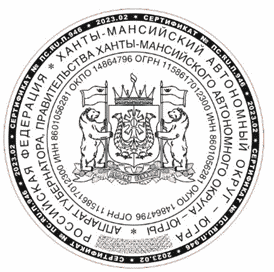 2. Образец круглой печати Аппарата с изображением герба Ханты-Мансийского автономного округа - Югры, диаметр 30 мм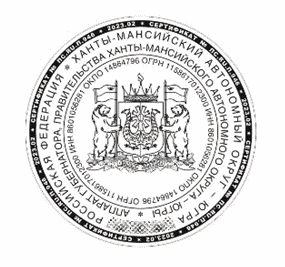 3. Образец бланка нормативного правового акта Аппарата4. Образцы бланков ненормативного правового акта Аппарата5. Образец бланка письма Аппарата с угловым расположением реквизитов6. Образец бланка листа Аппарата для резолюций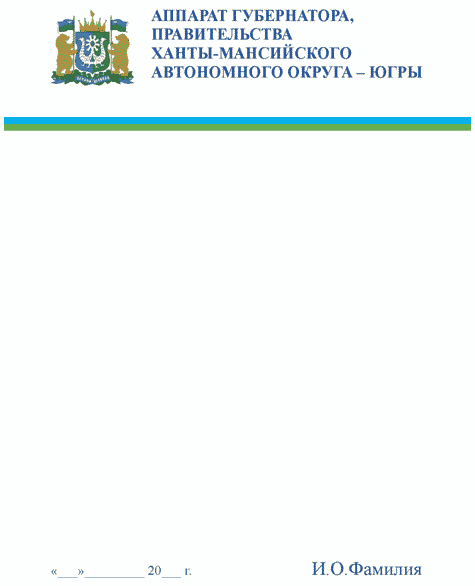 7. Образцы штампов АппаратаПриложение 4к постановлениюГубернатора Ханты-Мансийскогоавтономного округа - Югрыот 30 декабря 2015 года N 172СТРУКТУРААППАРАТА МИРОВОГО СУДЬИ ХАНТЫ-МАНСИЙСКОГО АВТОНОМНОГООКРУГА - ЮГРЫ <*>Утратила силу с 29 января 2023 года. - Постановление Губернатора ХМАО - Югры от 29.01.2023 N 10.Список изменяющих документов(в ред. постановлений Губернатора ХМАО - Югры от 17.06.2016 N 68,от 28.06.2016 N 76, от 19.08.2016 N 101, от 30.12.2016 N 167,от 02.02.2017 N 9, от 08.06.2018 N 48, от 10.07.2018 N 60,от 30.10.2018 N 104, от 27.03.2019 N 17, от 09.07.2019 N 40,от 09.09.2019 N 62, от 13.01.2020 N 2, от 21.02.2020 N 10,от 15.04.2020 N 31, от 13.10.2020 N 137, от 23.03.2021 N 33,от 08.04.2021 N 45, от 15.04.2021 N 48, от 08.06.2021 N 81,от 03.11.2021 N 149, от 29.03.2022 N 30, от 20.06.2022 N 72,от 23.09.2022 N 122, от 02.11.2022 N 145, от 29.01.2023 N 10,от 10.02.2023 N 16, от 24.03.2023 N 39, от 05.05.2023 N 61,от 11.07.2023 N 98, от 25.09.2023 N 154, от 20.10.2023 N 167)Список изменяющих документов(в ред. постановлений Губернатора ХМАО - Югры от 28.06.2016 N 76,от 19.08.2016 N 101, от 30.12.2016 N 167, от 02.02.2017 N 9,от 08.06.2018 N 48, от 10.07.2018 N 60, от 30.10.2018 N 104,от 27.03.2019 N 17, от 09.09.2019 N 62, от 21.02.2020 N 10,от 15.04.2020 N 31, от 23.03.2021 N 33, от 08.04.2021 N 45,от 15.04.2021 N 48, от 20.06.2022 N 72, от 23.09.2022 N 122,от 29.01.2023 N 10, от 24.03.2023 N 39, от 05.05.2023 N 61,от 11.07.2023 N 98, от 25.09.2023 N 154, от 20.10.2023 N 167)Список изменяющих документов(в ред. постановлений Губернатора ХМАО - Югры от 29.01.2023 N 10,от 24.03.2023 N 39)Список изменяющих документов(в ред. постановления Губернатора ХМАО - Югры от 10.02.2023 N 16)Герб Ханты-Мансийского автономного округа - ЮгрыАППАРАТ ГУБЕРНАТОРА, ПРАВИТЕЛЬСТВАХАНТЫ-МАНСИЙСКОГО АВТОНОМНОГО ОКРУГА - ЮГРЫПРИКАЗГерб Ханты-Мансийского автономного округа - ЮгрыАППАРАТ ГУБЕРНАТОРА, ПРАВИТЕЛЬСТВАХАНТЫ-МАНСИЙСКОГО АВТОНОМНОГО ОКРУГА - ЮГРЫПРИКАЗот _____________________г. Ханты-МансийскN ______-нпГерб Ханты-Мансийского автономного округа - ЮгрыГерб Ханты-Мансийского автономного округа - ЮгрыАППАРАТ ГУБЕРНАТОРА, ПРАВИТЕЛЬСТВАХАНТЫ-МАНСИЙСКОГО АВТОНОМНОГО ОКРУГА - ЮГРЫАППАРАТ ГУБЕРНАТОРА, ПРАВИТЕЛЬСТВАХАНТЫ-МАНСИЙСКОГО АВТОНОМНОГО ОКРУГА - ЮГРЫРАСПОРЯЖЕНИЕРАСПОРЯЖЕНИЕот _____________________г. Ханты-МансийскN ______Герб Ханты-Мансийского автономного округа - ЮгрыГерб Ханты-Мансийского автономного округа - ЮгрыАППАРАТ ГУБЕРНАТОРА, ПРАВИТЕЛЬСТВАХАНТЫ-МАНСИЙСКОГО АВТОНОМНОГО ОКРУГА - ЮГРЫАППАРАТ ГУБЕРНАТОРА, ПРАВИТЕЛЬСТВАХАНТЫ-МАНСИЙСКОГО АВТОНОМНОГО ОКРУГА - ЮГРЫПРИКАЗПРИКАЗот _____________________г. Ханты-МансийскN ______ГербХанты-Мансийского автономногоокруга - ЮгрыАППАРАТ ГУБЕРНАТОРА, ПРАВИТЕЛЬСТВАХАНТЫ-МАНСИЙСКОГОАВТОНОМНОГО ОКРУГА - ЮГРЫул. Мира, д. 5,г. Ханты-Мансийск,Ханты-Мансийский автономныйокруг - ЮграE-mail: udo@admhmao.ru"_____" _______________ 20___ г.Исх. N _______________________Аппарат Губернатора, ПравительстваХанты-Мансийскогоавтономного округа - ЮгрыВх. N ________________"____" ____________ 20___ г.Аппарат Губернатора, ПравительстваХанты-Мансийскогоавтономного округа - ЮгрыИсх. N ________________"____" ____________ 20___ г.